2017 WATS Summer Camping Event – Cornet Bay Retreat Centre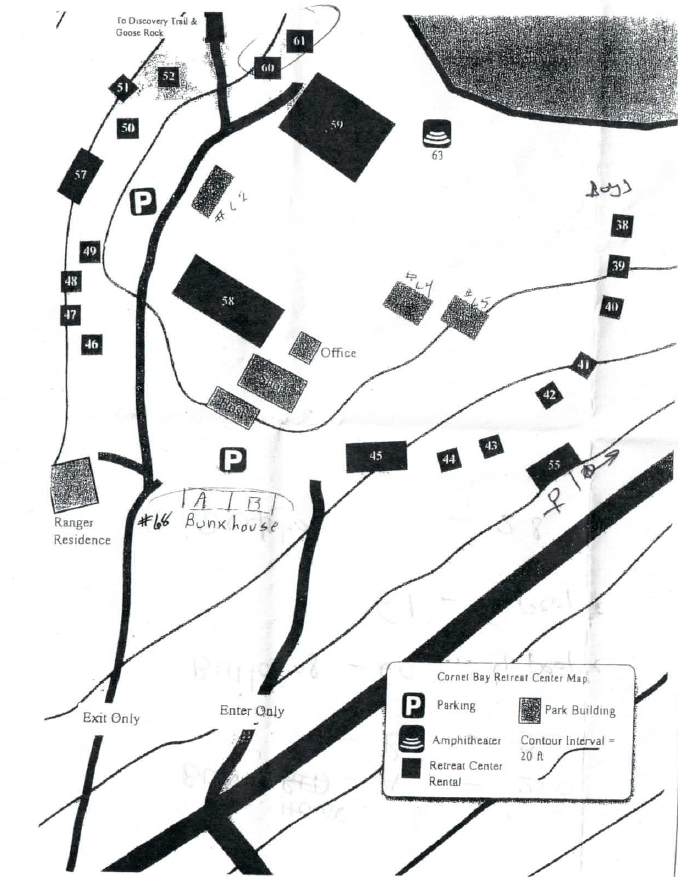 Location: Cornet Bay Retreat Center at Deception Pass State ParkCheck In: July-21st – 2:00pm; Check Out: July-23rd – 11:00amPark Address: 400 Cornet Bay Road, Oak Harbor, WA 98277 (use this address in GPS and Google Maps for driving directions)GPS Location (Park Entrance): Latitude: 48.394303; Longitude: -122.639541Directions from Redmond/Bellevue/Issaquah:Take I-405N & I-5N, follow the below directions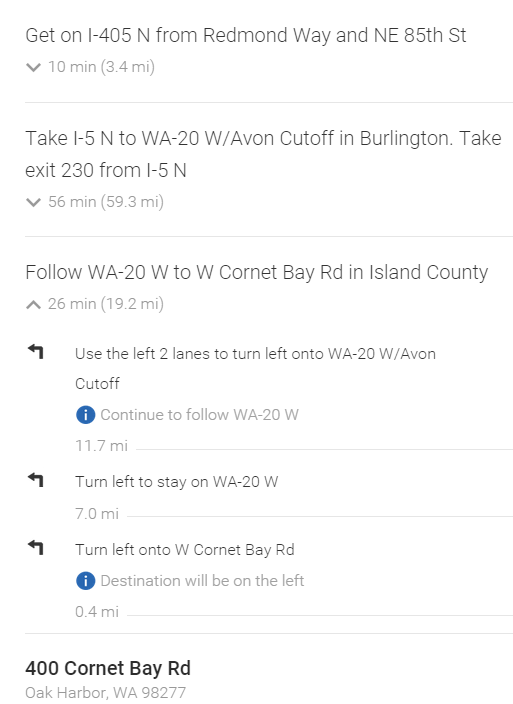 Park Web page: http://parks.state.wa.us/362/Cornet-BayPark Ranger Tel# (360) 679-2482Nearest Hospital for Emergency Care: Whidbey General Hospital, 101 N Main St, Coupeville, WA 98239 Tel# (360) 678-5151Route from camping site to Whidbey General Hospital (~30 mins):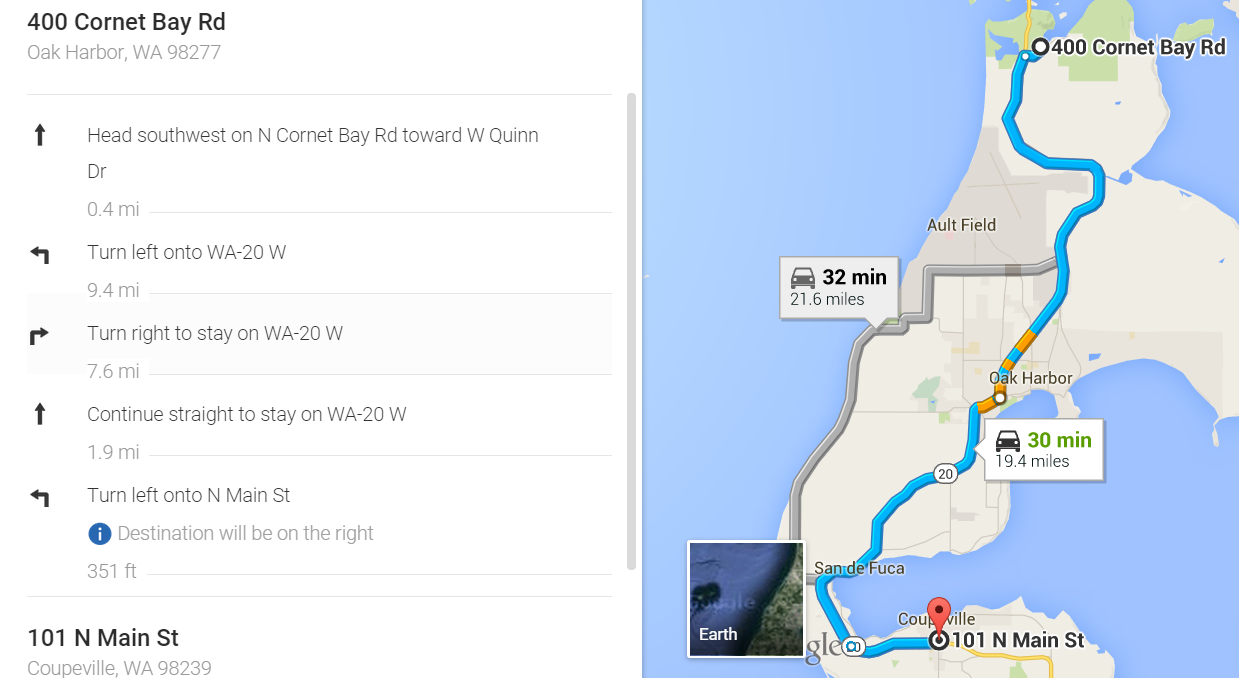 Island Hospital, 1211 24th St, Anacortes, WA 98221 Tel# (360) 299-1300Route from camping site to Whidbey General Hospital (~20 mins):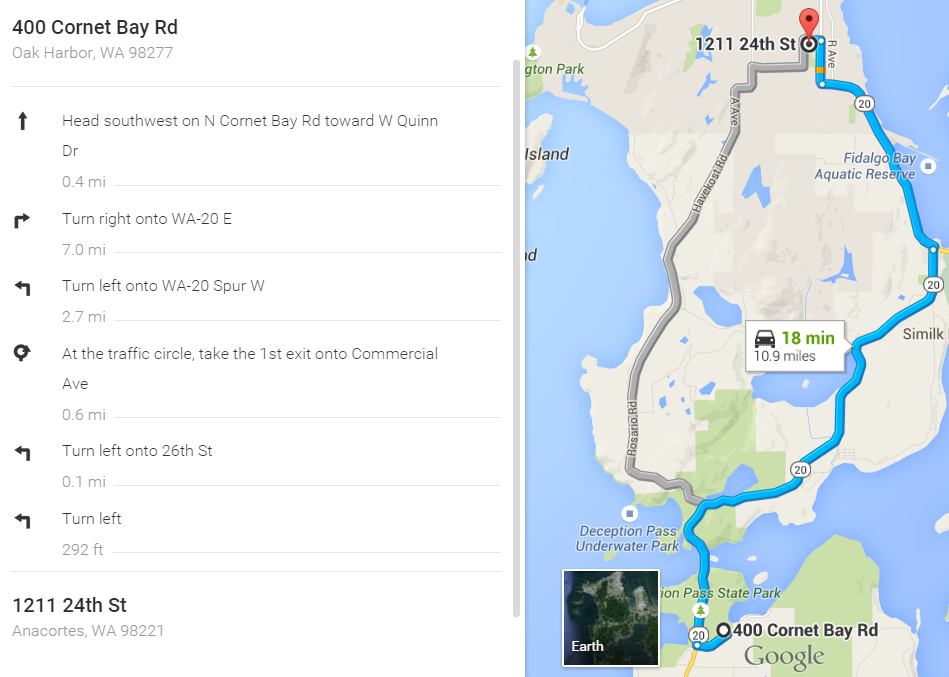 Parking and site Map: Please park on the highlighted assigned spots, more additional parking is available at Deception Pass State Park (Free park passes are available at the camp office) 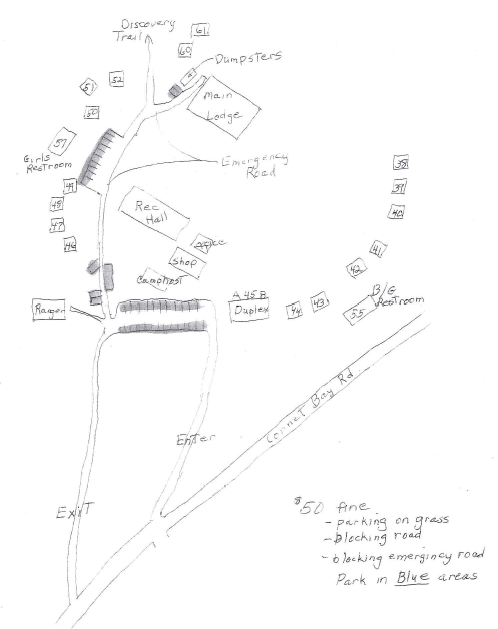 Common area:  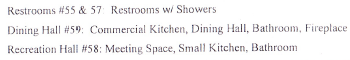 WATS Board Contacts Tel# for any Questions: Ram K: 425-281-4457; Anu: 425-503-9361; Ram P: 425-999-9116Anil: 425-449-3030; Shakil: 425-212-8876; Kalyan: 425-394-3634Srini: 425-985-2035;Dining Hall: Food Serving TimesJuly-21st: Snack: 3:00pm, Dinner : 7:00pmJuly-22nd: Breakfast: 7:00am, Lunch:12:00noon, Snack: 3:00pm, Dinner : 7:00pmJuly-23rd: Breakfast: 6:30am, Lunch:11:00am (To Go Boxes only)Note: Please bring any special dietary needs for your kids and family members.Grocery Store: Walmart (Open 24Hrs), 1250 Southwest Erie Street, Oak Harbor, WA 98277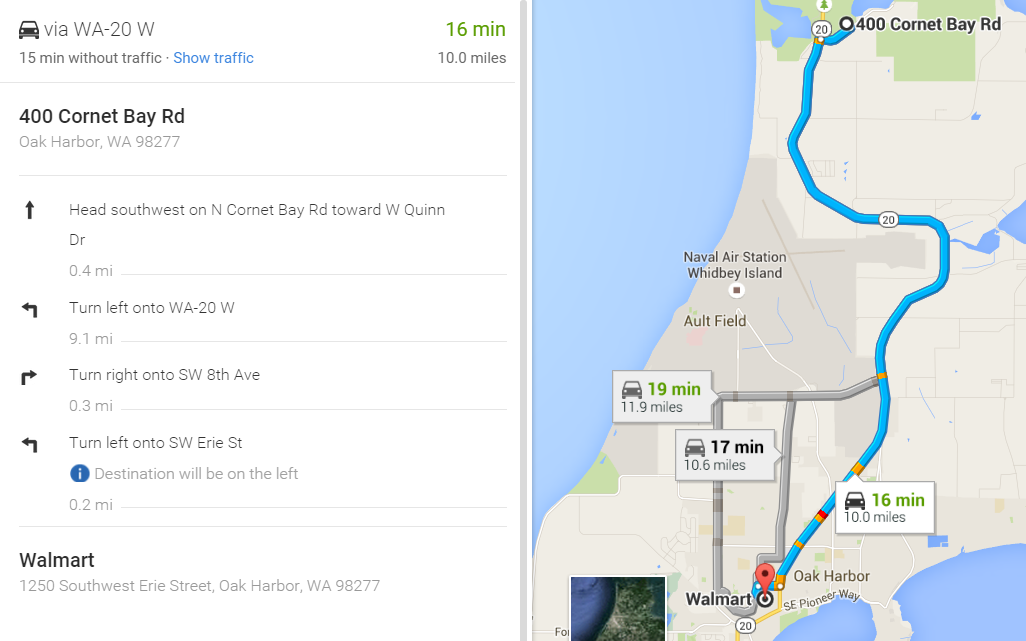 Items To Bring:Linens – Bed sheets, Pillows, Pillow Covers, Blankets, Comforters, Towels.Personal Items - Soaps, Shampoos, Tooth Paste, Tooth brushes, combs, Body Lotions and other items etc.Warm clothes (Jackets, Sweaters etc.) to stay comfortable in the evening’s night and early morning, Hats, Caps, Sun glassesInfant and baby food, medicines are parent’s responsibility.Electrical/Electronic Items: Cell Phone chargers, Extension Chords etc. to charge your devices. ( Note: The cellular reception is very weak and Wi-Fi is available at limited area at Camping site)Lotions: Sun Screen Lotions ( Adults & Kids ), Insect/Mosquito Repellent, Personal Medicines, First Aid Kit, Flash Lights, Torch Lights, etc.Optional Items: Tent, Kids Toys, Bikes or any other play items (soccer/Volley Balls, Kites etc.)Items not to Bring:Pets are strictly not allowed inside the camp site.Any type of Fire Crackers. Fire Arms and any dangerous combustible itemsMotor Homes, RV, Boats etc.Electrical Appliances: TV, Electric Skillets, Toasters, Electric Heaters & Electric Blankets etc.